AP Calculus AB											Name_____________________________________Lesson 6-2 Learning Check								Date __________________________________                                                     	NO CALCULATOR1.	Evaluate 2.	Use the fact that to evaluate the following integrals:a.									b.						CALCULATOR ACTIVE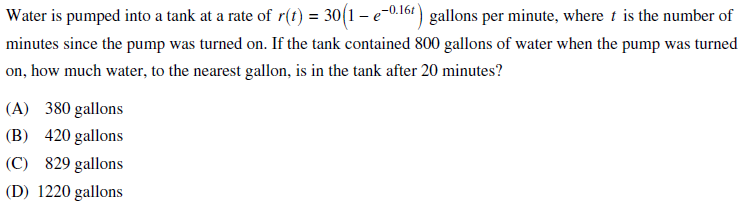 3.																					  						OVER4.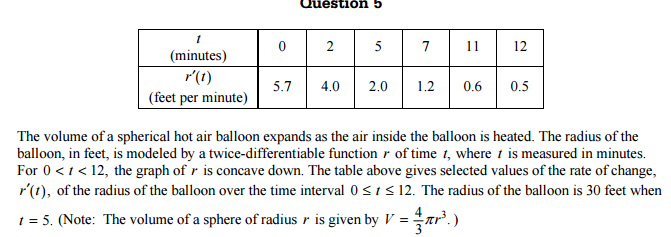 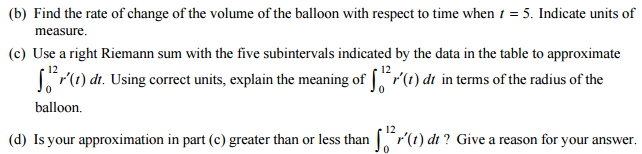 